	                   Východočeské soutěže                            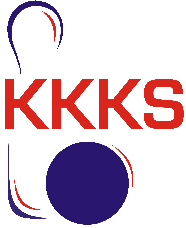 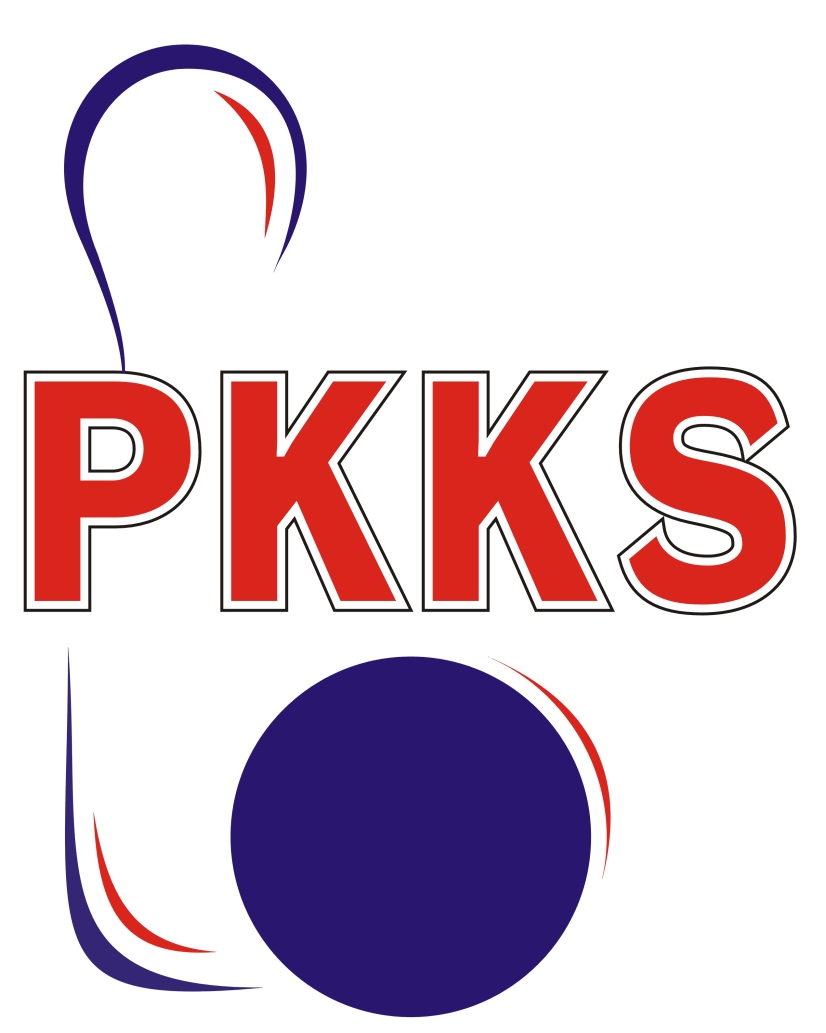                                                                   skupina B                                           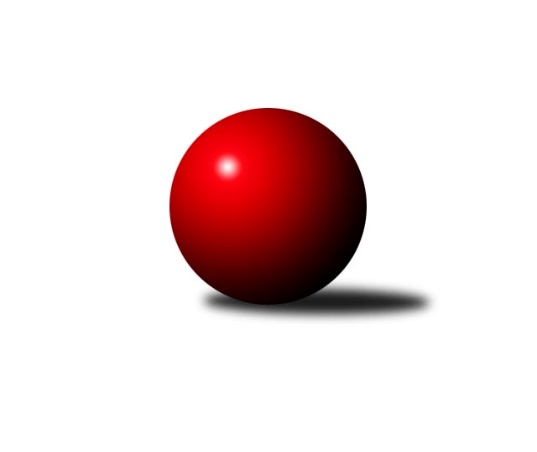 Č.9Ročník 2023/2024	1.12.2023Nejlepšího výkonu v tomto kole: 1796 dosáhlo družstvo: SKK Hořice CVýchodočeská soutěž skupina B 2023/2024Výsledky 9. kolaSouhrnný přehled výsledků:TJ Nová Paka D	- SKK Jičín C	4:8	1507:1514		9.11.SKPK DONAP H. Králové B	- KK Zalabák Smiřice C	8:4	1677:1629		10.11.SKK Hořice C	- TJ Tesla Pardubice C	12:0	1796:1637		10.11.TJ Jilemnice A	- TJ Nová Paka C	12:0	1547:1325		10.11.HC Březovice A	- SKPK DONAP H. Králové C	4:8	1471:1502		10.11.SKK Hořice C	- HC Březovice A	4:8	1676:1682		1.12.SKPK DONAP H. Králové C	- SKK Hořice C	4:8	1701:1732		15.11.Tabulka družstev:	1.	TJ Jilemnice A	9	7	0	2	74 : 34 	 1638	14	2.	SKPK DONAP H. Králové C	9	7	0	2	74 : 34 	 1548	14	3.	SKK Hořice C	9	6	0	3	73 : 35 	 1676	12	4.	SKK Jičín C	9	6	0	3	70 : 38 	 1649	12	5.	TJ Tesla Pardubice C	9	5	0	4	52 : 56 	 1578	10	6.	HC Březovice A	9	4	0	5	50 : 58 	 1558	8	7.	SKPK DONAP H. Králové B	9	4	0	5	47 : 61 	 1551	8	8.	TJ Nová Paka D	9	3	0	6	42 : 66 	 1488	6	9.	TJ Nová Paka C	9	2	0	7	26 : 82 	 1442	4	10.	KK Zalabák Smiřice C	9	1	0	8	32 : 76 	 1530	2Podrobné výsledky kola:	 TJ Nová Paka D	1507	4:8	1514	SKK Jičín C	Vít Havlín	 	 185 	 214 		399 	 0:2 	 418 	 	228 	 190		Alena Šedivá	Jana Vydrová	 	 198 	 192 		390 	 2:0 	 385 	 	186 	 199		Vladimír Řeháček	Martin Křížek	 	 181 	 145 		326 	 0:2 	 370 	 	175 	 195		František Čermák	Miloš Fajfer	 	 205 	 187 		392 	 2:0 	 341 	 	158 	 183		Zbyněk Hercíkrozhodčí: Jaroslav WeihrauchNejlepší výkon utkání: 418 - Alena Šedivá	 SKPK DONAP H. Králové B	1677	8:4	1629	KK Zalabák Smiřice C	Jiří Machač	 	 199 	 192 		391 	 0:2 	 440 	 	224 	 216		Jaroslav Hažva	František Beránek	 	 190 	 210 		400 	 0:2 	 451 	 	229 	 222		Luděk Sukup	Josef Pardubský	 	 212 	 226 		438 	 2:0 	 360 	 	193 	 167		Milan Seidl	Jaroslav Gütler	 	 218 	 230 		448 	 2:0 	 378 	 	195 	 183		Aleš Kovářrozhodčí: Jiří ProkopNejlepší výkon utkání: 451 - Luděk Sukup	 SKK Hořice C	1796	12:0	1637	TJ Tesla Pardubice C	Ondřej Černý	 	 256 	 215 		471 	 2:0 	 406 	 	194 	 212		Vít Musil	Vít Černý	 	 230 	 237 		467 	 2:0 	 431 	 	222 	 209		Monika Nováková	Ondřej Košťál	 	 224 	 212 		436 	 2:0 	 429 	 	212 	 217		Marek Crlík	Ondřej Duchoň	 	 212 	 210 		422 	 2:0 	 371 	 	189 	 182		Oldřich Hubáčekrozhodčí: Vojtěch TulkaNejlepší výkon utkání: 471 - Ondřej Černý	 TJ Jilemnice A	1547	12:0	1325	TJ Nová Paka C	Lukáš Sýs	 	 184 	 188 		372 	 2:0 	 348 	 	169 	 179		Pavel Beyr	Petr Čermák	 	 196 	 225 		421 	 2:0 	 343 	 	148 	 195		Jan Soviar	Jaroslav Fišera	 	 179 	 186 		365 	 2:0 	 355 	 	165 	 190		Eva Šurdová	Pavel Müller	 	 190 	 199 		389 	 2:0 	 279 	 	130 	 149		Lucie Tomčorozhodčí: Josef KrálNejlepší výkon utkání: 421 - Petr Čermák	 HC Březovice A	1471	4:8	1502	SKPK DONAP H. Králové C	Vratislav Fikar	 	 167 	 178 		345 	 0:2 	 418 	 	217 	 201		Denis Džbánek	Miloš Čížek	 	 166 	 196 		362 	 2:0 	 357 	 	180 	 177		Bohuslav Trejtnar	Petr Slavík	 	 203 	 170 		373 	 0:2 	 391 	 	183 	 208		Jonáš Bezdíček	Jiří Hakl	 	 180 	 211 		391 	 2:0 	 336 	 	191 	 145		Nikola Voglovározhodčí: Petr SlavíkNejlepší výkon utkání: 418 - Denis Džbánek	 SKK Hořice C	1676	4:8	1682	HC Březovice A	Ondřej Košťál	 	 219 	 231 		450 	 2:0 	 370 	 	186 	 184		Miloš Čížek	Vít Černý	 	 177 	 210 		387 	 0:2 	 473 	 	239 	 234		Jiří Hakl	Adéla Fikarová	 	 203 	 216 		419 	 2:0 	 402 	 	185 	 217		Petr Slavík	Ondřej Duchoň	 	 216 	 204 		420 	 0:2 	 437 	 	225 	 212		Vratislav Fikarrozhodčí: Vojtěch TulkaNejlepší výkon utkání: 473 - Jiří Hakl	 SKPK DONAP H. Králové C	1701	4:8	1732	SKK Hořice C	Roman Klíma	 	 196 	 197 		393 	 0:2 	 435 	 	206 	 229		Ondřej Černý	Bohuslav Trejtnar	 	 210 	 225 		435 	 2:0 	 424 	 	211 	 213		Ondřej Duchoň	Denis Džbánek	 	 225 	 202 		427 	 0:2 	 438 	 	218 	 220		Ondřej Košťál	Jonáš Bezdíček	 	 212 	 234 		446 	 2:0 	 435 	 	219 	 216		Vít Černýrozhodčí: Jaroslav NěmečekNejlepší výkon utkání: 446 - Jonáš BezdíčekPořadí jednotlivců:	jméno hráče	družstvo	celkem	plné	dorážka	chyby	poměr kuž.	Maximum	1.	Ondřej Černý 	SKK Hořice C	454.08	313.0	141.0	4.3	4/4	(485)	2.	Luděk Sukup 	KK Zalabák Smiřice C	441.25	305.3	136.0	8.1	4/5	(487)	3.	Denis Džbánek 	SKPK DONAP H. Králové C	437.00	292.7	144.3	4.1	4/4	(495)	4.	Petr Čermák 	TJ Jilemnice A	434.00	299.7	134.3	5.9	5/6	(486)	5.	Alena Šedivá 	SKK Jičín C	428.60	299.3	129.3	8.2	5/5	(477)	6.	Jiří Čapek 	SKK Jičín C	423.75	306.9	116.8	9.2	4/5	(476)	7.	Jaroslav Hažva 	KK Zalabák Smiřice C	420.90	296.4	124.5	6.2	5/5	(470)	8.	Marek Zívr 	TJ Jilemnice A	420.25	290.3	130.0	7.4	4/6	(439)	9.	Lukáš Sýs 	TJ Jilemnice A	420.00	291.6	128.5	9.6	5/6	(447)	10.	Ondřej Košťál 	SKK Hořice C	417.92	293.1	124.8	10.0	3/4	(450)	11.	Jaroslav Gütler 	SKPK DONAP H. Králové B	417.60	287.2	130.4	7.9	5/5	(472)	12.	Jiří Hakl 	HC Březovice A	416.54	291.7	124.9	7.3	6/6	(473)	13.	Ondřej Duchoň 	SKK Hořice C	415.38	291.6	123.8	9.3	4/4	(467)	14.	Vladimír Řeháček 	SKK Jičín C	412.44	299.1	113.4	14.4	5/5	(471)	15.	Vít Černý 	SKK Hořice C	404.88	288.8	116.1	10.4	4/4	(467)	16.	Pavel Müller 	TJ Jilemnice A	404.75	290.4	114.3	10.8	6/6	(428)	17.	Oldřich Hubáček 	TJ Tesla Pardubice C	404.13	288.3	115.9	11.9	4/4	(420)	18.	Vít Havlín 	TJ Nová Paka D	403.13	285.6	117.6	12.6	4/4	(424)	19.	Miloš Fajfer 	TJ Nová Paka D	401.67	285.3	116.4	9.5	4/4	(419)	20.	Zbyněk Hercík 	SKK Jičín C	401.13	279.4	121.7	12.1	4/5	(439)	21.	Kamil Dvořák 	TJ Tesla Pardubice C	401.00	277.5	123.5	11.0	3/4	(410)	22.	Vratislav Fikar 	HC Březovice A	392.06	279.5	112.6	9.0	4/6	(437)	23.	Roman Klíma 	SKPK DONAP H. Králové C	391.56	274.1	117.4	9.7	3/4	(461)	24.	Marek Crlík 	TJ Tesla Pardubice C	391.17	276.7	114.5	10.3	4/4	(432)	25.	Josef Pardubský 	SKPK DONAP H. Králové B	390.00	283.4	106.6	11.9	5/5	(464)	26.	Petr Slavík 	HC Březovice A	382.47	268.3	114.2	12.3	5/6	(415)	27.	Pavel Beyr 	TJ Nová Paka C	380.93	272.5	108.5	10.4	5/5	(433)	28.	Miloš Čížek 	HC Březovice A	378.96	279.1	99.8	13.6	6/6	(395)	29.	Květoslava Milotová 	TJ Jilemnice A	378.50	266.8	111.8	12.0	4/6	(440)	30.	Irena Šrajerová 	SKPK DONAP H. Králové B	378.00	274.5	103.5	13.8	4/5	(423)	31.	Eva Šurdová 	TJ Nová Paka C	375.00	265.8	109.2	13.1	4/5	(417)	32.	Vít Musil 	TJ Tesla Pardubice C	373.50	264.0	109.5	10.5	4/4	(406)	33.	Bohuslav Trejtnar 	SKPK DONAP H. Králové C	372.67	261.1	111.6	12.4	4/4	(435)	34.	Aleš Kovář 	KK Zalabák Smiřice C	371.79	266.5	105.3	14.7	4/5	(436)	35.	Jana Vydrová 	TJ Nová Paka D	371.27	277.2	94.1	14.7	3/4	(405)	36.	Jaromír Písecký 	HC Březovice A	360.75	265.3	95.5	15.0	4/6	(375)	37.	Milan Seidl 	KK Zalabák Smiřice C	358.50	256.9	101.6	15.4	5/5	(389)	38.	Jan Soviar 	TJ Nová Paka C	343.93	249.5	94.5	17.6	5/5	(399)	39.	Jiří Machač 	SKPK DONAP H. Králové B	342.58	250.1	92.5	16.0	4/5	(391)	40.	Nikola Voglová 	SKPK DONAP H. Králové C	337.08	252.3	84.8	19.4	4/4	(389)	41.	Martin Křížek 	TJ Nová Paka D	333.92	249.4	84.5	20.0	3/4	(361)	42.	Lucie Tomčo 	TJ Nová Paka C	324.00	238.9	85.1	17.7	5/5	(369)		Jiří Prokop 	SKPK DONAP H. Králové B	445.50	311.0	134.5	6.5	2/5	(468)		Jaroslav Weihrauch 	TJ Nová Paka D	432.00	284.0	148.0	10.0	1/4	(432)		Monika Nováková 	TJ Tesla Pardubice C	419.90	295.3	124.6	7.3	2/4	(431)		Jakub Soviar 	TJ Nová Paka C	417.17	291.3	125.8	7.0	2/5	(435)		Jonáš Bezdíček 	SKPK DONAP H. Králové C	414.75	293.9	120.8	8.9	2/4	(451)		Lukáš Doubek 	TJ Tesla Pardubice C	396.88	274.8	122.1	10.1	2/4	(411)		František Beránek 	SKPK DONAP H. Králové B	393.75	274.8	119.0	12.8	2/5	(400)		Adéla Fikarová 	SKK Hořice C	393.00	280.0	113.0	10.5	2/4	(419)		František Čermák 	SKK Jičín C	383.33	278.7	104.7	12.7	3/5	(390)		Josef Antoš 	TJ Nová Paka C	372.00	283.0	89.0	11.0	1/5	(372)		Jaroslav Fišera 	TJ Jilemnice A	365.00	285.0	80.0	18.0	1/6	(365)		Vít Paliarik 	KK Zalabák Smiřice C	364.00	256.0	108.0	15.8	2/5	(385)		Miroslav Špicar 	TJ Nová Paka D	344.00	257.5	86.5	19.0	2/4	(371)		Marcela Křížková 	TJ Nová Paka D	335.00	254.0	81.0	21.0	1/4	(335)		Milena Seidlová 	KK Zalabák Smiřice C	307.56	229.1	78.4	24.0	3/5	(323)Sportovně technické informace:Starty náhradníků:registrační číslo	jméno a příjmení 	datum startu 	družstvo	číslo startu
Hráči dopsaní na soupisku:registrační číslo	jméno a příjmení 	datum startu 	družstvo	Program dalšího kola:10.1.2024	st	17:00	KK Zalabák Smiřice C - SKPK DONAP H. Králové C	11.1.2024	čt	18:00	TJ Nová Paka D - TJ Nová Paka C	12.1.2024	pá	17:00	SKK Hořice C - SKPK DONAP H. Králové B	12.1.2024	pá	17:00	HC Březovice A - SKK Jičín C	12.1.2024	pá	17:00	TJ Jilemnice A - TJ Tesla Pardubice C	Nejlepší šestka kola - absolutněNejlepší šestka kola - absolutněNejlepší šestka kola - absolutněNejlepší šestka kola - absolutněNejlepší šestka kola - dle průměru kuželenNejlepší šestka kola - dle průměru kuželenNejlepší šestka kola - dle průměru kuželenNejlepší šestka kola - dle průměru kuželenNejlepší šestka kola - dle průměru kuželenPočetJménoNázev týmuVýkonPočetJménoNázev týmuPrůměr (%)Výkon6xOndřej ČernýHořice C4713xPetr ČermákJilemnice 113.114211xVít ČernýHořice C4677xDenis DžbánekHradec Králové C111.544182xLuděk SukupSmiřice C4516xOndřej ČernýHořice C111.374714xJaroslav GütlerHradec Králové B4483xAlena ŠediváJičín C111.084182xJaroslav HažvaSmiřice C4402xVít ČernýHořice C110.424672xJosef PardubskýHradec Králové B4383xLuděk SukupSmiřice C108.24451